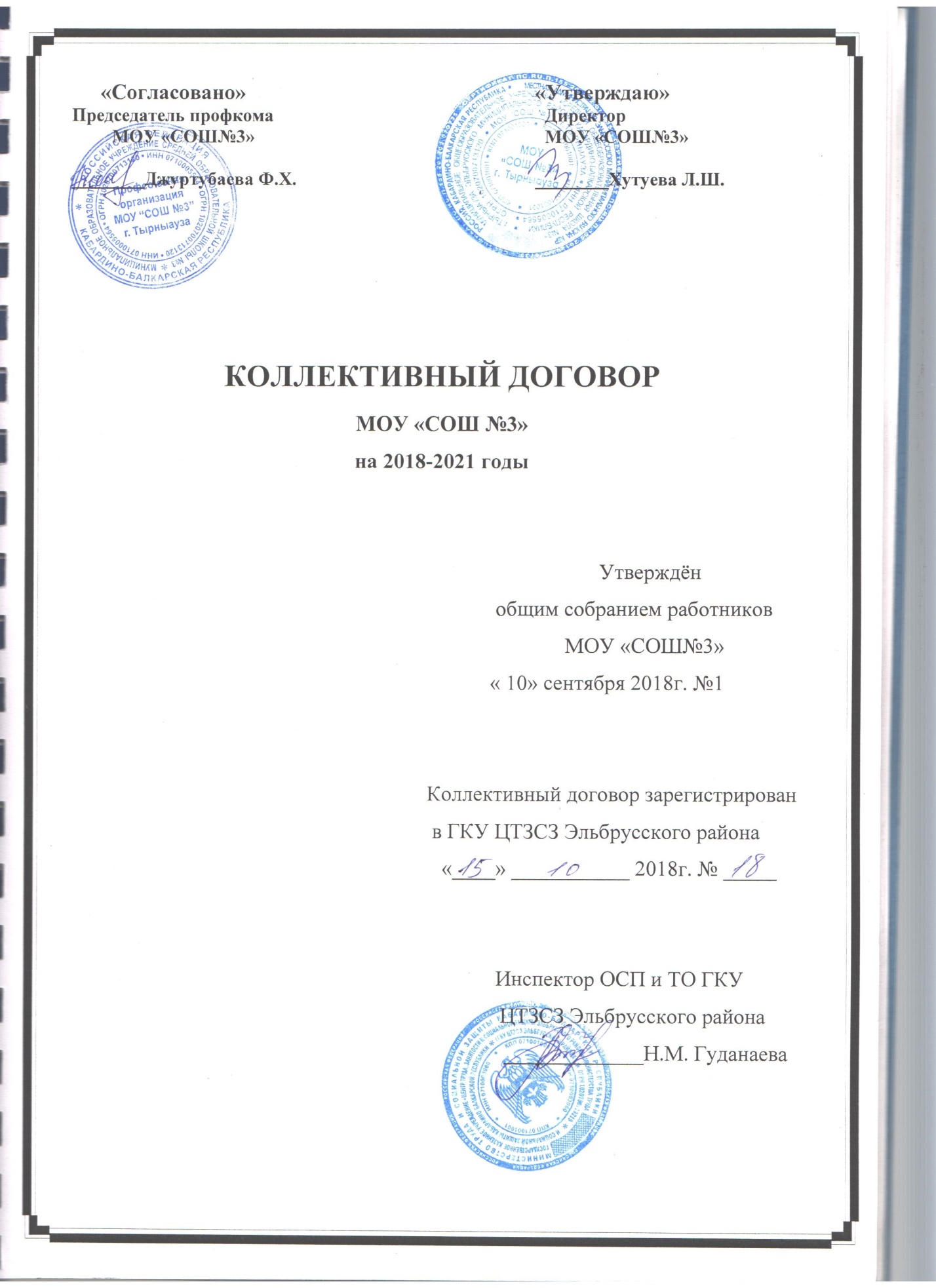 ОГЛАВЛЕНИЕОБЩИЕ ПОЛОЖЕНИЯ.1.1.Настоящий коллективный договор заключен между работодателем и работниками и является     правовым     актом,     регулирующим     социально-трудовые     отношения     в Муниципальном общеобразовательном учреждении «СОШ №3».1.2. Коллективный договор заключен в соответствии с Трудовым Кодексом Российской Федерации (далее - ТК РФ), иными законодательными и нормативными правовыми актами с целью определения взаимных обязательств работников и работодателя по защите социально-трудовых прав и профессиональных интересов работников муниципального общеобразовательного учреждения МОУ «СОШ №3» г. Тырныауза  (далее - учреждение) и установлению дополнительных социально-экономических, правовых и профессиональных гарантий, льгот и преимуществ для работников, а также по созданию более благоприятных условий труда по сравнению с действующим трудовым законодательством, Уставом МОУ «СОШ №3».1.3.Сторонами коллективного договора являются:работники учреждения, являющиеся членами Профсоюза работников  образования и науки РФ (далее – профсоюз), в лице их представителя - первичной профсоюзной организации (далее - профком); работодатель в лице его - директора Хутуевой Л. Ш.1.4.Работники, не являющиеся членами профсоюза, имеют право уполномочить профком представлять их интересы во взаимоотношениях с работодателем(ст.30,31 ТКРФ)1.5.Действие настоящего коллективного договора распространяется на всех работников учреждения, в том числе- совместителей.Стороны коллективного договора договорились, что текст коллективного договора должен быть доведен работодателем до сведения работников в течение5 дней после его подписания.1.6. Профком    обязуется    разъяснить    работникам    положения    коллективного   договора, содействовать его реализации, доводит текст коллективного договора до сведения всех вновь поступающих на работу при заключении трудового договора.1.7.Настоящий договор заключается на срок 3 года и вступает в силу с момента его подписания. За 3 месяца до  окончания  срока действия коллективного договора представители одной из сторон направляют другой стороне письменное уведомление о начале переговоров по заключению нового коллективного договора. Если по истечении установленного срока действия коллективного договора ни одна из сторон не выступит инициатором по заключению нового коллективного договора, то его действие автоматически продлевается до тех пор, пока стороны не заключат новый коллективный договор, но на срок не более 3 лет. 1.8.Коллективный договор сохраняет свое действие в случае изменения наименования
учреждения, расторжения трудового договора с руководителем учреждения.1.9.При реорганизации (слиянии, присоединении, разделении, выделении, преобразовании) учреждения коллективный договор сохраняет свое действие в течение всего срока реорганизации.1.10.При смене формы собственности учреждения коллективный договор сохраняет свое действие в течение трех месяцев со дня перехода прав собственности.1.11.При  ликвидации учреждения  коллективный  договор сохраняет свое действие в течение всего срока проведения ликвидации.1.12.В течение срока действия коллективного договора стороны вправе  вносить в негодополнения и изменения на основе взаимной договоренности в порядке, установленном ТК РФ.Изменения и дополнения в коллективный договор утверждаются в качестве приложения к коллективному договору решением общего собрания трудового коллектива.1.13.В течение срока действия коллективного договора ни одна из сторон  не вправе прекратить в одностороннем порядке выполнение принятых на себя обязательств.1.14.Пересмотр обязательств настоящего договора не может приводить к снижению уровня социально-экономического положения работников учреждения.1.15.	Все  спорные  вопросы  по  толкованию  и  реализации  положений  коллективного договора решаются сторонами в срок до 14 дней.1.16. Настоящий договор вступает в силу с момента его подписания сторонами.1.17.Стороны определяют следующие формы управления учреждением непосредственноработниками и через профком:учет мнения (по согласованию) профкома;консультации с работодателем по вопросам принятия локальных нормативных актов;получение от работодателя информации по вопросам, непосредственно затрагивающим интересы работников, а также по вопросам, предусмотренным ч.2 ст. 53 ТК РФ, и по иным вопросам, предусмотренным в настоящем коллективном договоре;обсуждение с работодателем вопросов о работе учреждения, внесение предложений по его совершенствованию;участие в разработке и принятии коллективного договора1.18  Перечень локальных нормативных актов,  содержащих нормы трудового права, работодатель принимает только по согласованию с профкомом.1.19.Коллективный договор заключается на основе принципов:социального партнёрства;равноправия сторон;уважения и учёта интересов сторон;гласности;обязательности выполнения;контроля за выполнением;ответственности сторон за невыполнение соглашений по их вине.II. ТРУДОВОЙ ДОГОВОР.2.1.	Содержание трудового договора, порядок его заключения, изменения и расторжения определяются  в  соответствии  с  ТК  РФ, другими  законодательными   и   нормативными актами,Уставом учреждения и не могут ухудшать положение работников по сравнению с действующим трудовым законодательством, а также отраслевым тарифным, региональным, территориальным соглашениям, настоящим коллективным договором.2.2.Трудовой договор заключается с работником в письменной форме, в двух экземплярах,каждый их которых подписывается работодателем и работником.2.3.Трудовой договор с работником, как правило, заключается на неопределенный срок. Срочный   трудовой   договор   может   заключаться   по   инициативе   работодателя   либо работника, в случаях, предусмотренных ст.59 ТК РФ, либо иными федеральными законами, если трудовые отношения не могут быть установлены на неопределенный срок с учетом характера предстоящей работы или условий ее выполнения.2.4.В  трудовом  договоре  оговариваются существенные условия  трудового договора,
предусмотренные   ст.57   ТК   РФ,    в   том   числе   объем   учебной   нагрузки,   режим   и продолжительность рабочего времени, льготы, компенсации и др.2.5.Объем учебной нагрузки педагогическим работникам в соответствии с п.66 Типового положения об общеобразовательном учреждении устанавливается работодателем исходя из количества  часов  по  учебному  плану,   программам,  обеспеченности  кадрами,  других конкретных условий в данном учреждении с учетом мнения (по согласованию) профкома. Верхний предел учебной нагрузки может ограничиваться в случаях, предусмотренных указанным Типовым положением. Объем учебной нагрузки педагогического работника оговаривается  в трудовом договоре и может быть изменен сторонами с письменного согласия   работника.   Учебная   нагрузка   на   новый   учебный   год   учителей   и   других работников,      ведущих     преподавательскую     работу     помимо     основной      работы, устанавливается   руководителем  учреждения  с  учетом   мнения   профкома.   Эта работа завершается до окончания учебного года и ухода работников в отпуск для определения классов и учебной нагрузки в новом учебном году. Работодатель должен ознакомить педагогических работников до ухода в очередной отпуск с их учебной нагрузкой на новый учебный год в письменном виде.2.6.При   установлении   учителям,   для   которых   данное   учреждение   является   местом основной работы, учебной нагрузки на новый учебный год, как правило, сохраняется её объем и преемственность преподавания предметов в классах. Объём учебной нагрузки, установленный учителям в начале учебного года, не может быть уменьшен по инициативе администрации в текущем году, за исключением случаев уменьшения количества часов по учебным планам и программам, сокращения количества классов.2.7.Преподавательская работа лицам, выполняющим ее помимо основной работы в том же учреждении, а также педагогическим работникам других образовательных учреждений и работникам   предприятий,   учреждений   и   организаций   (включая   работников   органов управления  образованием  и  учебно-методических   кабинетов,  центров)  предоставляется только в том случае, если учителя, для которых данное образовательное учреждение является местом основной работы, обеспечены преподавательской работой в объеме не менее чем на ставку заработной платы.2.8.Учебная   нагрузка   учителям,   находящимся   в   отпуске   по   уходу   за   ребенком   до исполнения им возраста трех лет, устанавливается на общих основаниях и передается на этот период для выполнения другими учителями.2.9.	Учебная нагрузка на выходные и нерабочие праздничные дни не планируется.2.10.	Уменьшение или увеличение учебной нагрузки учителя в течение учебного года по сравнению   с   учебной    нагрузкой,   оговоренной   в   трудовом   договоре   или   приказе руководителя учреждения, возможны только:а)по взаимному согласию сторон;б)по инициативе работодателя в случаях:уменьшения  количества часов по учебным  планам  и  программам, сокращения количества классов (п. 66 Типового положения об образовательном учреждении);временного  увеличения  объема учебной  нагрузки  в  связи  с  производственной необходимостью    для    замещения     временно    отсутствующего    работника        (продолжительность выполнения работником без его согласия увеличенной нагрузки в таком случае не может превышать одного месяца в течение календарного года);когда работникам поручается с учетом их специальности и квалификации другаяработа в том же учреждении;восстановление на работе учителя, ранее выполнявшего эту учебную нагрузку;возвращение на работу женщины, прервавшей отпуск по уходу за ребенком до достижения им возраста трех лет, или после окончания этого отпуска.В указанных в подпункте «б» случаях, для изменения учебной нагрузки по инициативе работодателя согласия работника не требуется.2.11.	По инициативе работодателя изменение существенных условий трудового договора допускается, как правило, только на новый учебный год в связи с изменением числа классов-комплектов, групп или количества обучающихся, изменением количества часов работы по учебному плану, проведением эксперимента, изменением сменности работы учреждения, а также изменением образовательных программ.В течение учебного года изменение существенных условий трудового договора допускается только в исключительных случаях, обусловленных обстоятельствами, не зависящими от воли сторон.О введении изменений существенных условий трудового договора работник должен быть уведомлен работодателем в письменной форме не позднее, чем за два месяца (ст.73, 162 ГК РФ). Если работник не согласен с продолжением работы в новых условиях, то работодатель обязан в письменной форме предложить ему иную имеющуюся в учреждении работу, соответствующую его квалификации и состоянию здоровья.2.12.	Работодатель или его полномочный представитель обязан при заключении трудового договора с работником, ознакомить его под роспись с настоящим коллективным договором, уставом учреждения, правилами внутреннего трудового распорядка и иными локальными нормативными актами, действующими в учреждении.2.13.	Прекращение трудового договора с работником: может производиться только по
основаниям, предусмотренным ТК РФ и  иными федеральными законамиповторное в течение одного года грубое нарушение Устава образовательного учреждения;применение, в том числе однократное, методов воспитания, связанных с физическим и (или) психическим насилием над личностью обучающегося, воспитанника.ГАРАНТИИ СОДЕЙСТВИЯ  ЗАНЯТОСТИ, ПОВЫШЕНИЯ КВАЛИФИКАЦИИ  И ПЕРЕПОДГОТОВКИ.Стороны пришли к соглашению в том, что:Работодатель анализирует кадровое обеспечение учреждения (в том числе возрастной состав, текучесть кадров, фактическую педагогическую нагрузку, дефицит кадров, источники возмещения потребности в кадрах), для выявления  необходимости профессиональной подготовки и переподготовки кадров для нужд учреждения.Работодатель не допускает экономически и социально необоснованного сокращения рабочих мест. В случае необходимости работодатель разрабатывает меры по организации опережающей переподготовки или переобучения высвобождаемых работников.Работодатель принимает меры по содействию высвобождаемым работникам по трудоустройству в другие учреждения образования.Работодатель не менее, чем за три месяца представляет профсоюзному комитету информацию о возможном массовом высвобождении работников учреждения в связи с сокращением численности (штата), ликвидации или реорганизации учреждения.Работодатель организует систематическую работу по повышению квалификации и переподготовке работников учреждения в соответствии с законодательством. 3.6.	Работодатель с учетом  мнения  (по согласованию) профкома определяет формы
профессиональной подготовки и переподготовки и повышения квалификации              работников, перечень необходимых профессий и специальностей на каждый             календарный   год с учетом перспектив развития учреждения.3.7.	Работодатель обязуется:направлять педагогического работника на профессиональную подготовку, переподготовку и повышение квалификации;повышать квалификацию педагогических работников не реже, чем один раз в три года;предоставлять гарантии и компенсации работникам, совмещающим работу с успешным обучением в учреждениях высшего, среднего и начального профессионального образованияпри получении ими образования соответствующего уровня впервые в порядке, предусмотренном ст.173-176 ТК РФ;организовывать проведение аттестации педагогических работников в соответствии с
Положением о порядке аттестации    педагогических    и    руководящих  работников государственных и муниципальных образовательных учреждений  и  по ее результатам устанавливать работникам соответствующие полученным квалификационным категориям разряды оплаты труда со дня внесения решения аттестационной комиссией.3.8.Основанием для продления сроков действия квалификационной категории является:длительная нетрудоспособность;отпуск по уходу за ребёнком или нетрудоспособным членом семьи;длительная командировка на работу по специальности в российские образовательные учреждения и за рубеж;отпуск до одного года в соответствии с п.5 ст.55 Закона РФ «Об образовании»;возобновление педагогической деятельности работником, прекратившим её в связи с ликвидацией учреждения или уходом на пенсию, если перерыв в работе после окончания срока действия категории составляет не более одного года;один год до выхода на пенсию по старости, в том числе и ранее достижения возраста, установленного ст.7 Закона РФ «О трудовых пенсиях в РФ».Продление сроков действия квалификационных категорий осуществляется аттестационной комиссией на основании заявления работника не более чем на один год с момента выхода на работу.IV. ВЫСВОБОЖДЕНИЕ РАБОТНИКОВ И СОДЕЙСТВИЕ ИХ ТРУДОУСТРОЙСТВУ.Работодатель обязуется:4.1. Уведомлять профком в письменной форме о сокращении численности или штата работников не позднее, чем за два месяца до его начала, а в случаях, которые могут повлечь массовое высвобождение, не позднее, чем за три месяца до его начала (ст.82 ТК РФ).
Уведомление должно содержать проекты приказов о сокращении численности или штатов, список  сокращаемых  должностей   и   работников,   перечень   вакансий,   предполагаемые варианты трудоустройства. В случае массового высвобождения работников, уведомление должно содержать социально- экономическое обоснование.4.2.Работникам, получившим уведомление об увольнении по п.1   и п.2 ст. 81  ТК РФ, предоставлять   свободное   от   работы   время   не   менее   двух   часов   и   неделю   для самостоятельного поиска новой работы с сохранением заработной платы.4.3.Увольнение членов профсоюза по инициативе работодателя в связи с ликвидацией учреждения (п.1 ст.81 ТК РФ) и сокращение численности или штата (п.2 ст.81 ТК РФ) производить с учетом мнения (с предварительного согласия) профкома (ст.82 ТК РФ).Трудоустраивать   и  первоочередном   порядке   в  счет  установленной   квоты  ранееуволенных или подлежащих увольнению из учреждения инвалидов.4.5. Стороны договорились, что:преимущественное право на оставление на работе при сокращении численности или штата при равной производительности труда и квалификации помимо лиц, указанных в ст. 179 ТК РФ, имеют также; лица предпенсионного возраста (за два года до пенсии), проработавшие в учреждении свыше десяти лет, одинокие матери и отцы, воспитывающие детей до 16 лет, родители, воспитывающие детей-инвалидов до 18 лет, награжденные государственными наградами   в   связи   с   педагогической   деятельностью,   неосвобожденные   председатели первичных    и    территориальных    профсоюзных    организаций,    молодые    специалисты, имеющие трудовой стаж менее одного года;высвобождаемым работникам предоставляются гарантии и компенсации, предусмотренные действующим законодательством при сокращении численности или штата (ст.178, 180 ТК РФ), а также преимущественное право приема на работу при появлении вакансий;при появлении новых рабочих мест в учреждении, в том числе и на определенный срок, работодатель обеспечивает приоритет в приеме на работу работников, добросовестно работавших в нем, ранее уволенных из учреждения в связи с сокращением численности или штата.при приеме на работу работодатель имеет право потребовать справку об отсутствии судимости и употреблении наркотических веществ.V. РАБОЧЕЕ ВРЕМЯ И ОТДЫХ.Стороны пришли к соглашению о том, что:5.1.Рабочее время работников определяется учебным расписанием, годовым календарным учебным   графиком,   графиком   сменности,   утверждаемыми   с   учетом   мнения   (по согласованию)   профкома,   а   также   условиями   трудового   договора,   должностными инструкциями работников и обязанностями, возлагаемыми на них Уставом учреждения.5.2.Для руководящих работников, работников из числа административно-хозяйственного, учебно-вспомогательного и  обслуживающего   персонала  учреждения   устанавливается нормальная продолжительность рабочего времени, которая не может превышать 40 часов в неделю.5.3.Для педагогических работников учреждения сокращенная продолжительность рабочею времени - не более 36 часов в неделю за ставку заработной платы (ст. 333 ТК РФ).
Конкретная     продолжительность     рабочего     времени     педагогических     работников устанавливается с учетом норм часов педагогической работы, установленных за ставку заработной платы, объемов учебной нагрузки, выполнения дополнительных обязанностей, возложенных на них правилами внутреннего трудового распорядка и Уставом.5.4.Неполное рабочее время - неполный рабочий день или неполная рабочая неделя устанавливаются в следующих случаях:по соглашению между работником и работодателем;по просьбе беременной женщины, одного из родителей (опекуна, попечителя, законногопредставителя), имеющего ребенка в возрасте до 14 лет (ребенка-инвалида до 18 лет), атакже, осуществляющего уход за больным членом семьи в соответствии с медицинскимзаключением.5.5.Педагогическим работникам, по возможности, предусматривается один свободный от занятий день в неделю для методической работы и повышения квалификации. В этот день педагогические работники не освобождаются от выполнения должностных обязанностей, в частности присутствия на запланированных общешкольных мероприятиях или выполнения работы, предусмотренной трудовым договором, в соответствии с индивидуальным планом.5.6.Часы,   свободные   от   проведения   занятий,   дежурств,   участия   во   внеурочных мероприятиях, предусмотренных планом учреждения (заседания педагогического совета, родительские собрания и т.п.), учитель вправе использовать по своему усмотрению, если не имеет классного руководства.5.7.Работа в выходные и нерабочие праздничные дни запрещена. Привлечение работников учреждения к работе в выходные и нерабочие праздничные дни допускается только в случаях, предусмотренных ст. 113 ТК РФ, с их письменного согласия по письменному распоряжению    работодателя.    Работа    в    выходные    и    нерабочие    праздничные    дни оплачивается не менее чем в двойном размере в порядке, предусмотренном ст.153 ТК РФ.
По желанию работника ему может быть предоставлен другой день отдыха.5.8.В случаях, предусмотренных ст.99 ТК РФ, работодатель может привлекать работников к сверхурочным работам только с их письменного согласия с учетом ограничений и гарантий, предусмотренных для работников в возрасте до 18 лет, инвалидов, беременных женщин, женщин, имеющих детей в возрасте до трех лет.5.9.Привлечение работников учреждения  к выполнению работы, не предусмотренной
Уставом  учреждения, Правилами  внутреннего распорядка учреждения, должностными обязанностями,   допускается   только   по   письменному   распоряжению   работодателя   с письменного согласия работника.5.10.	Время осенних, зимних  и весенних  каникул, а также время летних каникул, не совпадающее с очередным отпуском, является рабочим временем педагогических и других работников   учреждения.   В   эти   периоды   педагогические   работники   привлекаются работодателем   к   педагогической   и   организационной   работе   в   пределах   времени,   непревышающего  их учебной  нагрузки до начала  каникул.  График работы  в каникулы утверждается приказом руководителя. Для педагогических работников в каникулярное время, не совпадающее с очередным отпуском может быть, с их согласия, установлен суммированный учет рабочего времени в пределах месяца.5.11.В   каникулярное   время   учебно-вспомогательный   и   обслуживающий   персонал привлекается к выполнению хозяйственных работ, не требующих специальных знаний (мелкий   ремонт,   работа   на   территории,   охрана   учреждения   и   др.),   в   пределах установленного им рабочего времени.5.12.Очередность  предоставления  оплачиваемых  отпусков  определяется   ежегодно  в соответствии с графиком отпусков, утверждаемым работодателем с учетом мнения (по согласованию) профкома не позднее, чем за две недели до наступления календарного года.
О времени начала отпуска работник должен быть извещен не позднее, чем за две недели до его начала. Продление, перенесение, разделение и  отзыв из него производится с согласия работника в случаях, предусмотренных ст.  124-125 ТК РФ. Ежегодный оплачиваемый отпуск должен быть продлён или перенесён на другой срок, определяемый работодателем с учётом пожеланий работника, в случаях:временной нетрудоспособности работника;исполнения работником во время ежегодного оплачиваемого отпуска государственных обязанностей, если для этого законом предусмотрено освобождение от работы;в случае отзыва работника из отпуска в связи с производственной необходимостью; других случаях, предусмотренных законами, локальными нормативными актами образовательного учреждения.При наличии финансовых возможностей, а также возможностей обеспечения работой часть отпуска, превышающая 28 календарных дней, по просьбе работника может быть заменена денежной компенсацией (ст. 126 ТК РФ). Отпуск без сохранения заработной платы предоставляется работникам по заявлению в соответствии со ст. 128 ТК РФ.5.13.	Работодатель обязуется:Предоставлять работникам отпуск с  сохранением  заработной платы в случаях:а) в случаях свадьбы работника- 5 дней;б)	в случаи смерти члена семьи - 5 дней.предоставлять педагогическим работникам не реже, чем через каждые 10 лет непрерывной преподавательской работы, длительный отпуск сроком до1 года в порядке и на условиях, определяемых учредителем и Уставом учреждения, согласно ТК без содержания (при желании работника).Предоставлять по заявлению работника дополнительный отпуск без сохранения заработной платы в каникулярное время продолжительностью до 14 календарных дней следующим категориям работников (ст. 263 ТК РФ):работнику, имеющему двух или более детей в возрасте до четырнадцати лет;работнику, имеющему ребенка-инвалида в возрасте до восемнадцати лет;одинокой матери, воспитывающей ребенка в возрасте до четырнадцати лет;отцу, воспитывающему ребенка в возрасте до четырнадцати лет без матери.В этом случае указанный отпуск по заявлению соответствующего работника может быть   присоединен   к   ежегодному   оплачиваемому   отпуску   или   использован   отдельно полностью либо по частям. Перенесение этого отпуска на следующий рабочий год не допускается.5.14.	Общими   выходными   днями   являются суббота и  воскресенье.  5.15.Время перерыва для отдыха и питания, а также график дежурств педагогических работников   по  учреждению,   графики  сменности,  работы   в   выходные   и нерабочие праздничные   дни   устанавливаются   Правилами   трудового   внутреннего   распорядка.
Работодатель обеспечивает работникам возможность отдыха и приема пищи в рабочее
время, в перерыве между сменами. Время для отдыха и питания для других работников
устанавливается Правилами трудового внутреннего распорядка и не должно быть менее 30 минут (ст.108 ТК РФ).5.16.Дежурство педагогических работников по учреждению начинается за 20 минут до
начала занятий и продолжается 20 минут после их окончания.VI. Оплата  и нормирование труда.6.1.Система оплаты труда в МОУ «СОШ №3» г. Тырныауза установлена в соответствии с Трудовым кодексом Российской Федерации, статьей 4 Закона Кабардино-Балкарской Республики от 4 января 2005 года N 1-РЗ «Об оплате труда работников республиканских государственных учреждений КБР», районное Решение №1216 от 29.12.08г.          6.2.Отраслевые системы оплаты труда, включающие размеры окладов (должностных окладов), ставок заработной платы, выплаты компенсационного и стимулирующего характера, устанавливаются в соответствии с отраслевыми соглашениями и нормативными правовыми актами Правительства Кабардино-Балкарской Республики.6.3.Отраслевые системы оплаты труда работников устанавливаются с учетом:единого тарифно-квалификационного справочника работ и профессий рабочих;единого квалификационного справочника должностей руководителей, специалистов и служащих;государственных гарантий по оплате труда;базовых окладов (базовых должностных окладов), базовых ставок заработной платы по профессиональным квалификационным группам;перечня выплат компенсационного характера в государственных бюджетных учреждениях;перечня выплат стимулирующего характера в государственных бюджетных учреждениях;рекомендаций Российской трехсторонней комиссии по регулированию социально-трудовых отношений;согласования с соответствующими республиканскими комитетами профсоюзов.6.4. Размеры окладов (должностных окладов), ставок заработной платы определяются руководителем учреждения на основе требований к профессиональной подготовке и уровню квалификации, которые необходимы для осуществления соответствующей профессиональной деятельности, а также с учетом сложности и объема выполняемой работы.6.5. Виды выплат компенсационного и стимулирующего характера, входящие в отраслевую систему оплаты труда, устанавливаются Управляющим Советом МОУ «СОШ №3».6.6. Выплаты компенсационного характера устанавливаются к окладам (должностным окладам), ставкам заработной платы работников, если иное не определено федеральным законодательством и законодательством Кабардино-Балкарской Республики.6.7. Размеры выплат стимулирующего и компенсационного характера устанавливаются в отраслевых системах оплаты труда в соответствии с отраслевыми соглашениями и утверждаются Управляющим Советом МОУ «СОШ №3».6.8. Заработная плата руководителей учреждений, их заместителей и главных бухгалтеров состоит из должностного оклада, выплат компенсационного и стимулирующего характера.Должностной оклад руководителя учреждения определяется трудовым договором и должен составлять не более 3 размеров средней заработной платы работников основного персонала возглавляемого им учреждения.К основному персоналу учреждения относятся работники, непосредственно обеспечивающие выполнение основных функций, в целях реализации которых создано учреждение.Перечень должностей, профессий работников учреждений, относимых к основному персоналу по виду экономической деятельности, устанавливается Администрацией  Эльбрусского муниципального  района.При расчете средней заработной платы учитываются оклады и выплаты стимулирующего характера работников за календарный год, предшествующий году установления должностного оклада руководителю.Выплаты компенсационного характера при расчете средней заработной платы для определения должностного оклада руководителя не учитываются.Порядок исчисления размера средней заработной платы для установления размера должностного оклада руководителя определяется Правительством Кабардино-Балкарской Республики.Должностные оклады заместителей руководителей и главных бухгалтеров учреждений устанавливаются на 10 - 30 процентов ниже должностных окладов руководителей этих учреждений.6.9. Выплаты компенсационного характера определяются для руководителей, их заместителей и главных бухгалтеров учреждений в соответствии с перечнем видов выплат компенсационного характера в государственных бюджетных учреждениях, утверждаемым в соответствии с пунктом 5 настоящего Положения.6.10.Администрация  Эльбрусского муниципального района может устанавливать руководителю учреждения выплаты стимулирующего характера, размеры которых зависят от выполнения показателей результатов деятельности учреждения.В этих целях Администрация  Эльбрусского  муниципального района вправе централизовать до 1 процента ассигнований, выделяемых из республиканского бюджета Кабардино-Балкарской Республики на оплату труда работников подведомственных им учреждений, на выплаты стимулирующего характера руководителям указанных учреждений.6.11. Штатное расписание государственного учреждения утверждается его руководителем по согласованию с Администрацией  Эльбрусского  муниципального района.6.12. Объем средств на оплату труда работников формируется на календарный год исходя из объема ассигнований республиканского бюджета Кабардино-Балкарской Республики, внебюджетных средств и средств, поступающих от предпринимательской и иной приносящей доход деятельности учреждения.Средства на выплаты стимулирующего характера формируются за счет ассигнований на оплату труда, поступающих из республиканского бюджета Кабардино-Балкарской Республики, и средств, поступающих из внебюджетных источников, в том числе от предпринимательской и иной приносящей доход деятельности.6.13 Перечень выплат компенсационного характера в МОУ «СОШ №3»В Перечень выплат компенсационного характера входят:1) выплаты работникам, занятым на тяжелых работах, работах с вредными и (или) опасными и иными особыми условиями труда;2) выплаты за работу в отдаленных горных районах;3) выплаты за работу в условиях, отклоняющихся от нормальных (при выполнении работ различной квалификации, совмещении профессий (должностей), сверхурочной работе, работе в ночное время и при выполнении работ в других условиях, отклоняющихся от нормальных);4) надбавки за работу со сведениями, составляющими государственную тайну, их засекречиванием и рассекречиванием, а также за работу с шифрами.6.13.1.Выплаты компенсационного характера устанавливаются к окладам (должностным окладам), ставкам заработной платы работников, если иное не установлено федеральными законами и указами Президента Российской Федерации.При этом работодатели принимают меры по проведению аттестации рабочих мест с целью разработки и реализации программы действий по обеспечению безопасных условий и охраны труда.6.13.2. Выплаты компенсационного характера, размеры и условия их осуществления устанавливаются коллективными договорами, соглашениями, локальными нормативными актами в соответствии с трудовым законодательством и иными нормативными правовыми актами, содержащими нормы трудового права, Перечнем выплат компенсационного характера.6.13.3. При введении новых систем оплаты труда работников государственных учреждений Кабардино-Балкарской Республики выплаты компенсационного характера работникам, занятым на тяжелых работах, работах с вредными и (или) опасными и иными особыми условиями труда, устанавливаются в соответствии со статьей 147 Трудового кодекса Российской Федерации.6.13.4. При введении новых систем оплаты труда работников государственных учреждений Кабардино-Балкарской Республики выплаты компенсационного характера работникам, занятым в местностях с особыми климатическими условиями, устанавливаются в соответствии со статьей 148 Трудового кодекса Российской Федерации.6.13.5. Выплаты компенсационного характера работникам в других случаях выполнения работ в условиях, отклоняющихся от нормальных, устанавливаются с учетом статьи 149 Трудового кодекса Российской Федерации.6.13.6. Помимо выплат компенсационного характера, предусмотренных федеральными законами, иными нормативными правовыми актами, в коллективных договорах, соглашениях, локальных нормативных актах могут устанавливаться выплаты компенсационного характера в соответствии с Перечнем выплат компенсационного характера в государственных бюджетных учреждениях Кабардино-Балкарской Республики.6.13.7. При введении новых систем оплаты труда работников государственных учреждений Кабардино-Балкарской Республики размеры и условия осуществления выплат компенсационного характера конкретизируются в трудовых договорах работников.6.14.Перечень выплат стимулирующего характера в МОУ «СОШ №3»Перечень выплат стимулирующего характера входят:1) выплаты за интенсивность и высокие результаты работы;2) выплаты за качество выполняемых работ;3) выплаты за стаж непрерывной работы, выслугу лет;4) премиальные выплаты по итогам работы.6.14.1. Выплаты стимулирующего характера, размеры и условия их осуществления устанавливаются коллективными договорами, соглашениями, локальными нормативными актами в соответствии с Перечнем выплат стимулирующего характера в пределах фонда оплаты труда.Распределение стимулирующего фонда оплаты труда производится руководителем учреждения по согласованию с органом, обеспечивающим государственно-общественный характер управления образовательнымучреждением, с учетом мнения профсоюзной организации6.14.2. К выплатам стимулирующего характера относятся выплаты, направленные на стимулирование работника к качественному результату труда, а также поощрение за выполненную работу.Выплаты стимулирующего характера устанавливаются работнику с учетом критериев, позволяющих оценить результативность и качество его работы, с учетом рекомендаций соответствующих исполнительных органов государственной власти Кабардино-Балкарской Республики.6.14.3. При введении новых систем оплаты труда работников государственных учреждений Кабардино-Балкарской Республики размеры и условия осуществления выплат стимулирующего характера конкретизируются в трудовых договорах работников.6.14.4. Заработная плата выплачивается 16 числа каждого месяца. VII. Социальные гарантии, льготы и компенсацииШтатным работникам учреждения устанавливается районный коэффициент к заработной плате.	Стороны договорились, что работодатель:Ведет учет работников, нуждающихся в улучшении жилищных условий.Ходатайствует перед  администрацией района о предоставлении жилья нуждающимся работникам и выделении ссуд на его приобретение (строительство).Обеспечивает бесплатно работников пользованием библиотечными фондами и учреждениями культуры в образовательных целях.Поощряет (статья 191 ТК РФ) работников, добросовестно исполняющих трудовые обязанности (объявляет благодарность, выдает премию, награждает ценным подарком, почетной грамотой, и т.д.). За особые трудовые заслуги перед обществом и государством работники могут быть представлены к государственным наградам.VIII. ОХРАНА ТРУДА И ЗДОРОВЬЯ.Работодатель обязуется:8.1.Обеспечивать право работников учреждения на здоровые и безопасные условия труда, внедрение современных средств безопасности труда, предупреждающих производственный травматизм и возникновение профессиональных заболеваний работников (ст.219 ТК РФ).8.2.Провести в учреждении аттестацию рабочих мест и по ее результатам осуществлять работу по охране и безопасности труда в порядке и сроки, установленные с учетом мнения (по согласованию) профкома.8.3.Проводить со всеми поступающими па работу, а также переведёнными на другую работу работниками учреждения обучение и инструктаж по охране труда, сохранности жизни и здоровья детей, безопасным методам и приемам выполнения работ, оказанию первой помощи пострадавшим. Организовать проверку знаний работников учреждения по охране труда на начало учебного года.8.4.Обеспечивать наличие нормативных  и справочных материалов  по охране труда, правил, инструкций, журналов инструктажа и других материалов за счёт учреждения.8.5.Обеспечивать обязательное социальное страхование всех работающих по трудовому договору от несчастных случаев на производстве и профессиональных заболеваний в соответствии с федеральным законом.8.6.Сохранять место работы (должность) и средний заработок за работниками учреждения на время  приостановления работ органами  государственного  надзора  и   контроля  за соблюдением трудового законодательства вследствие нарушения требований охраны труда не по вине работника (ст.220 ТК РФ)8.7.Проводить  своевременное  расследование  несчастных  случаев  на  производстве  с действующим законодательством и вести их учёт.8.8. В случае отказа работника от работы при возникновении опасности для его жизни и здоровья вследствие невыполнения работодателем нормативных требований по охране труда предоставить работнику другую работу на время устранения такой опасности либо оплатить возникший по этой причине простой в размере среднего заработка.8.9.Разработать и утвердить инструкции по охране труда на каждое рабочее место с учетом мнения (по согласованию) профкома (ст.212 ТК РФ).8.10.	Обеспечивать соблюдение работниками требований, правил и инструкций по охране труда.8.11. Создать в учреждении комиссию по охране труда, в состав которой на приоритетной
основе должны входить члены профкома.8.12.Осуществлять совместно с профкомом контроль за состоянием условий и охраны
труда, выполнением соглашения по охране труда.8.13.Оказывать содействие техническим инспекторам труда Профсоюза работников     Образования    и    науки:    РФ,    членам    комиссии    по    охране    труда,
уполномоченным (доверенным лицам) по охране труда в проведении контроля за состоянием охраны труда в учреждении. В случае выявления ими нарушения прав
работников на здоровые и безопасные условия труда принимать меры к их устранению.8.14.	Контролировать  прохождение   обязательных   предварительных   и
периодических     медицинских     осмотров     (обследований)     работников.8.15.Оборудовать комнату (учительскую) для отдыха работников организации.смету расходов на мероприятия по охране труда.8.16.Профком обязуется:организовывать физкультурно-оздоровительные мероприятия для членов профсоюза идругих работников учреждения;проводить работу по оздоровлению детей работников учреждения.IX. ГАРАНТИИ ПРОФСОЮЗНОЙ ДЕЯТЕЛЬНОСТИ. 9.0.Права и гарантии деятельности первичной профсоюзной организации определяются ТК РФ, законами Российской Федерации «О профессиональных союзах, правах и гарантиях их деятельности», «Об общественных объединениях», Генеральным соглашением между общероссийскими объединениями работодателей и Правительством России, Уставом Профсоюза работников  образования и науки РФ, положениями о первичных организациях и коллективным договором.Стороны договорились о том, что:9.1.Не допускается ограничение гарантированных законом социально-трудовых и иных   прав   и   свобод,   принуждение,   увольнение  или   иная   форма  воздействия   в
отношении любого работника в связи с его членством в профсоюзе или профсоюзной деятельностью.9.2.Профком   осуществляет   в   установленном   порядке   контроль   за   соблюдением
трудового законодательства и иных нормативных правовых актов, содержащих нормы  трудового права (ст.370 ТК РФ).9.3.Работодатель принимает решения с учетом мнения (по согласованию) профкома в случаях, предусмотренных законодательством и настоящим коллективных договором.9.4.Помимо оснований, предусмотренных ТК РФ, увольнение работника, являющегося членом     профсоюза,     производится     с     учетом  мотивированного     мнения     (с предварительного согласия) профкома.9.5.Работодатель обязан предоставить профкому безвозмездно помещение для проведения собраний, заседаний, хранения документации, проведения оздоровительной, культурно-массовой работы, возможность размещения информации в доступном для всех    работников    месте,    право    пользоваться    средствами    связи,    оргтехникой, транспортом (ст.377 ТК РФ).9.6.Работодатель   обеспечивает   ежемесячное   бесплатное   перечисление   на   счет профсоюзной   организации   членских   профсоюзных   взносов   из   заработной   платы работников, являющихся членами профсоюза.9.7.Работодатель освобождает от работы с сохранением среднего заработка председателя и членов профкома на время участия в качестве делегатов созываемых профсоюзом съездов, конференций, а также для участия в работе выборных органов профсоюза, проводимых им семинарах, совещаниях и других мероприятиях.9.8.Работодатель  обеспечивает  предоставление  гарантий  работникам,   занимающимся профсоюзной деятельностью, в порядке, предусмотренном законодательством и настоящим коллективным договором. Председатель, его заместители и члены профкома могут быть уволены по инициативе работодателя в соответствии с п.2, 3 или пунктом 5 ст.81 ТК РФ, а также за повторное в течение 1 года грубое нарушение Устава образовательного учреждения; применение, в том числе однократное, методов воспитания, связанное с физическим или психическим насилием над личностью обучающегося.9.9.Работодатель предоставляет профкому необходимую информацию по любым вопросам труда и социально-экономического развития учреждения.9.10. Члены профкома включаются  в  состав  комиссий   учреждения   по тарификации, аттестации педагогических работников, аттестации    рабочих   мест,  охране труда, социальному страхованию.9.11.Работодатель   с   учетом   мнения   (по   согласованию   профкома)   рассматривает следующие вопросы:-расторжение трудового договора с работниками, являющимися членами профсоюза, поинициативе работодателя (ст.82,. 374 ТК РФ);-привлечение к сверхурочным работам (ст. 99 ТК РФ);-разделение рабочего времени на части (ст. 105 ТК РФ);-запрещение работы в выходные и нерабочие праздничные дни (ст.113 ТК РФ)-очередность предоставления отпусков (ст. 123 ТК РФ);-установление заработной платы (ст. 135 ТК РФ);-применения систем нормированного труда (ст. 159 ТК РФ):-установление перечня должностей работников ненормированным рабочим днем(ст.101 ТКРФ);-утверждение Правил внутреннего трудового распорядка;-создание комиссий по охране труда (ст. 218 ТК РФ);-составление графиков сменности (ст. 103 ТК РФ);-применение и снятие дисциплинарного взыскания до истечения одного года со дня егоприменения (ст. 193,194 ТК РФ);-определение форм  профессиональной    подготовки,    переподготовки    и повышенияквалификации работников, перечень необходимых профессий и специальностей(ст.196 ТК РФ).X. ОБЯЗАТЕЛЬСТВА ПРОФКОМА.Профком обязуется:9.1.Представлять   и   защищать   права  и   интересы   членов   профсоюза   по   социально- трудовым вопросам в соответствии с Федеральным законом «О  профессиональных союзах, их правах и гарантиях деятельности» ТК РФ.Предоставлять во взаимоотношениях с работодателем интересы работников, не являющихся членами профсоюза, в случаи, если уполномочили профком представлять их интересы и перечисляют ежемесячно денежные средства из заработной платы на счет первичной профсоюзной организации.9.2.Осуществлять контроль за соблюдением  работодателем  и  его  представителями трудового законодательства и иных нормативных правовых актов, содержащих нормы трудового права.9.3.Осуществлять контроль за правильностью расходования фонда заработной платы, надтарифного фонда, фонда экономии заработной платы, внебюджетного фонда и иных
фондов учреждения.9.4.Осуществлять контроль за правильностью ведения и хранения трудовых  книжек работников, за своевременностью внесения в них записей, в том числе при присвоении
квалификационных категорий по результатам аттестации работников.9.5.Совместно с работодателем и работниками разрабатывать меры по защите персональных данных работников (ст. 86 ТК РФ)9.6.Направлять   учредителю   (собственнику)   учреждения   заявление   о   нарушении
руководителем учреждения, его заместителями законов и иных нормативных актов о труде, условий    коллективного    договора,    соглашения    с    требованием    о    применении    мер дисциплинарного взыскания вплоть до увольнения (ст. 195 ТК РФ).9.7.Представлять и защищать права членов профсоюза в комиссии по трудовым спорам в суде.9.8.Осуществлять совместно с комиссией по социальному страхованию контроль за своевременным    назначением    и    выплатой    работникам   пособий    по   обязательному социальному страхованию.9.9.Осуществлять общественный контроль за своевременным и полным перечислением страховых платежей в фонд обязательного медицинского страхования.9.10. Осуществлять контроль за правильностью и своевременностью  предоставления
работникам отпусков и их оплаты.9.11.	Участвовать   в   работе   комиссий   учреждения    по   тарификации,  аттестации педагогических работников, аттестации рабочих мест, охране труда.9.12.	Осуществлять контроль за соблюдением порядка проведения аттестации работников учреждения.9.13. Совместно с работодателем обеспечивать регистрацию работников в системе персонифицированного учёта в системе государственного пенсионного  страхования. Контролировать своевременность представления работодателем в пенсионные органы достоверных сведений о заработке и страховых взносах работников.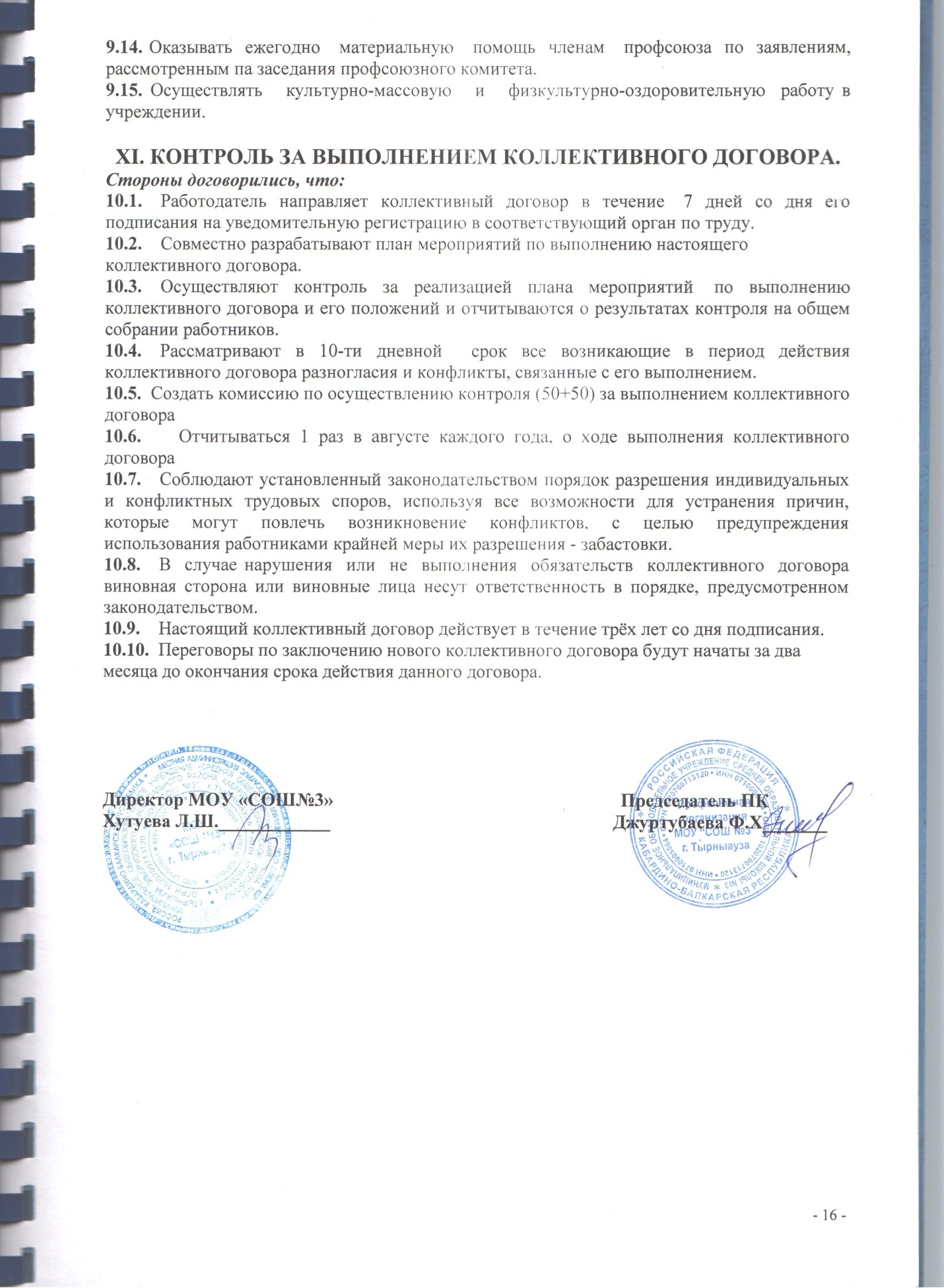 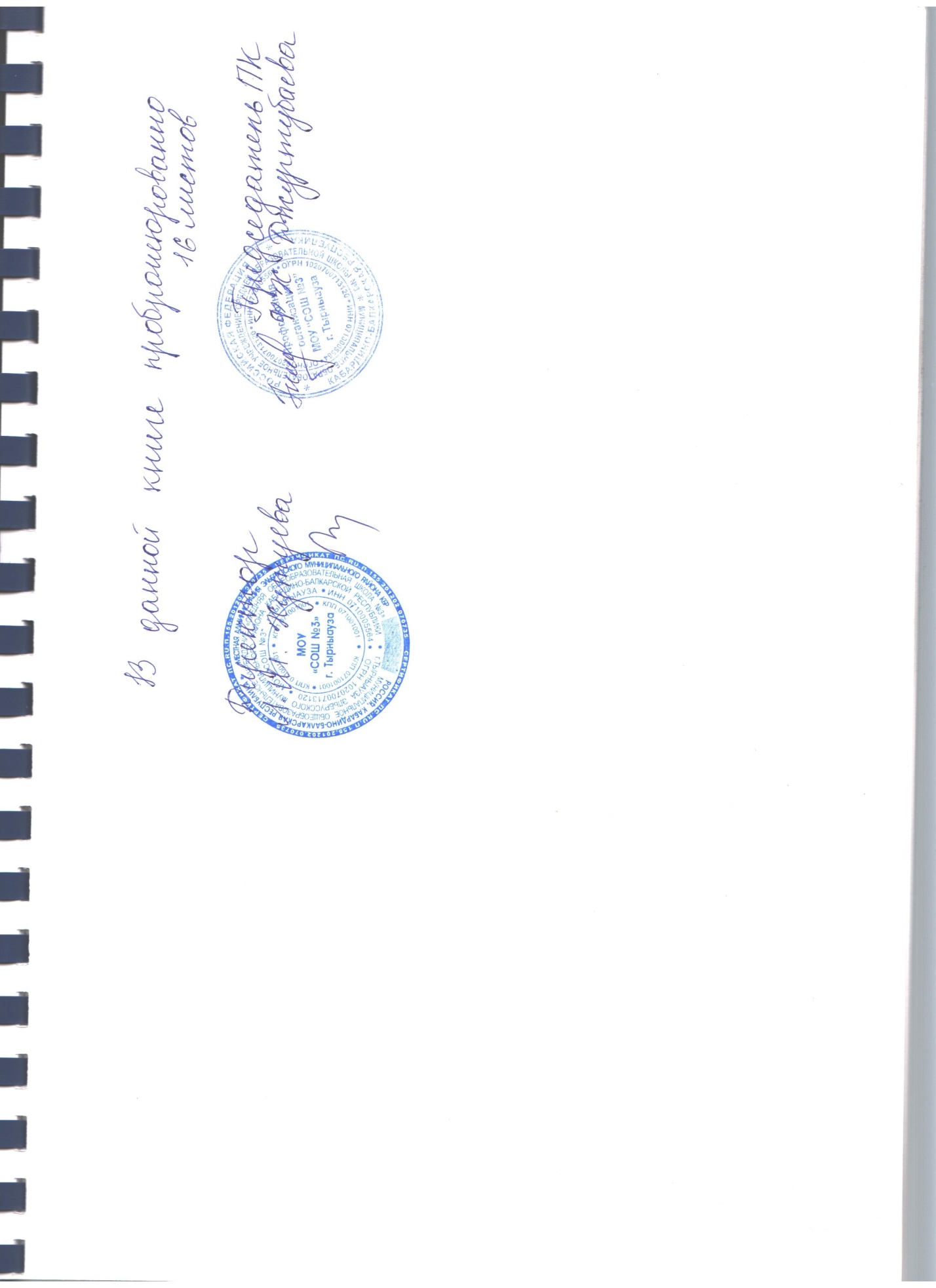 I.Общие положенияIIТрудовые отношенияIII.Гарантии содействия занятости, повышения квалификации и переподготовкиIV.Высвобождение работников и содействие их трудоустройствуV.Рабочее время и время отдыхаVI.Оплата труда и нормы трудаVII.Социальные гарантии, льготы и компенсацииVIII.Охрана труда и здоровьяIX.Гарантии профсоюзной деятельностиX.Обязательства профкомаXI. Контроль за выполнением коллективного договора. Ответственность сторон